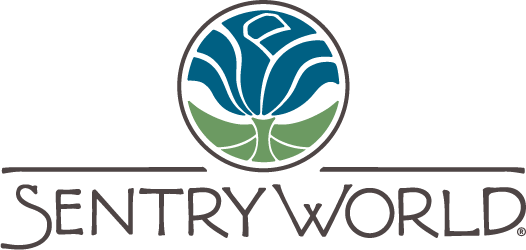 FALL 2022 Bean Bag Toss LeaguesWednesdays, Sept. 28 – Dec. 16Team Name: ____________________________		League: ________________ (D1 or D2)Player 1 Name: __________________________                  (see below for league definitions)            Phone #: ______________________________	Email: ___________________________________Player 2 Name: _________________________ 	Phone #: ______________________________	Email: ___________________________________Circle Team Skill Level: 		Beginner	Intermediate	    AdvancedTWO LEAGUES OFFERED:  D1 = More competitive league recommended for intermediate/advance players 			        D2 = More recreational league recommended for beginner/intermediate playersLeague InformationLeague will consist of 12 weeks (11 weeks of regular season play and 1 week of tournament play)All league games will be played on Wednesday nights beginning at 5:30, 6:30, or 7:30 p.m.Teams will play for 1 hour and up to 6 games per night.Games will be played with cancelation scoring to 21 points, win by 2, following the ACO rulebook.Teams can consist of any combination of men or women.Two subs allowed for each team    ------      SUB #1________________________________            SUB #2________________________________League Fees$80 per teamPayouts to league and tournament champions in SentryWorld gift cards.  Amounts and number of places paid out will be determined based on number of sign-ups.Please bring full payments to SentryWorld with this sign-up sheet no later than Friday, Sept. 23, 2022 at 4pm to reserve your spot in a league.SentryWorld Staff Only
Date Paid ______________________________ Authorized Staff Signature_________________________